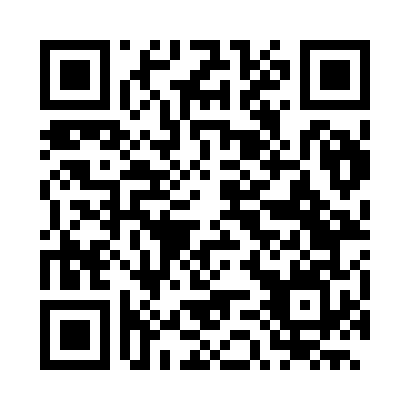 Prayer times for Montanha, BrazilWed 1 May 2024 - Fri 31 May 2024High Latitude Method: NonePrayer Calculation Method: Muslim World LeagueAsar Calculation Method: ShafiPrayer times provided by https://www.salahtimes.comDateDayFajrSunriseDhuhrAsrMaghribIsha1Wed4:415:5511:382:555:216:312Thu4:415:5611:382:555:216:313Fri4:425:5611:382:555:206:304Sat4:425:5611:382:545:206:305Sun4:425:5711:382:545:196:306Mon4:425:5711:382:545:196:297Tue4:425:5711:382:545:186:298Wed4:435:5811:382:535:186:299Thu4:435:5811:382:535:186:2810Fri4:435:5811:382:535:176:2811Sat4:435:5911:382:525:176:2812Sun4:445:5911:382:525:166:2713Mon4:445:5911:382:525:166:2714Tue4:446:0011:382:525:166:2715Wed4:446:0011:382:525:156:2716Thu4:456:0011:382:515:156:2717Fri4:456:0111:382:515:156:2618Sat4:456:0111:382:515:156:2619Sun4:456:0111:382:515:146:2620Mon4:466:0211:382:515:146:2621Tue4:466:0211:382:515:146:2622Wed4:466:0211:382:505:146:2623Thu4:466:0311:382:505:136:2624Fri4:476:0311:382:505:136:2525Sat4:476:0411:382:505:136:2526Sun4:476:0411:392:505:136:2527Mon4:486:0411:392:505:136:2528Tue4:486:0511:392:505:136:2529Wed4:486:0511:392:505:136:2530Thu4:486:0511:392:505:136:2531Fri4:496:0611:392:505:136:25